Publicado en  el 23/01/2014 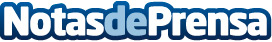 Elly Strik. Ghosts, Brides and other CompanionsDatos de contacto:Museo Nacional Reina SofíaNota de prensa publicada en: https://www.notasdeprensa.es/elly-strik-ghosts-brides-and-other-companions_1 Categorias: Artes Visuales http://www.notasdeprensa.es